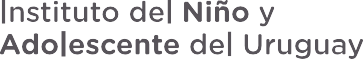 COMPRA DIRECTA N° 9501/2024DIRECCIÓN DEPARTAMENTAL DE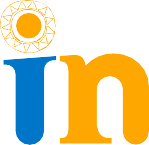 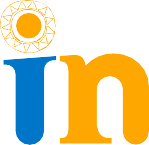 TREINTA Y TRESCeledonio Rojas N°1531 (Primer Piso). Teléfono: 44537209
Correo electrónico: treintaytres@inau.gub.uyTreinta y Tres, 26 de abril de 2024.A efectos de realizar un relevamiento de precios testigo de mercado, se le invita a cotizar por:REQUISITOSPlazo de entrega o bien se podrá establecer  que las entregas serán parciales en función de la demanda del Organismo: Máximo (5) cinco días hábiles. Al momento de la entrega, los productos deben disponer de al menos el 80% de vida útil remanente.Plazo de la contratación: por el término de 3 meses, sujeto a demanda de la Dirección Departamental de Treinta y Tres. Rotulación: Información obligatoria general del envase del producto especificada por el Reglamento Bromatológico Nacional. Información nutricional obligatoria de acuerdo al Decreto 117/006 del Reglamento Bromatológico Nacional.Rotulado frontal según Decreto Nº 34/021. No se admitirá el empaque de productos de diferentes lotes en el mismo envase secundario.En caso de adjuntar documentos a la oferta se debe indicar Nro. de Compra Directa y  RUT de la empresa.COTIZACIÓNCotizar únicamente en línea a través del sitio web de la Agencia Reguladora de Compras Estatales (www.comprasestatales.gub.uy). Todas las especificaciones deberán estar cargadas en línea, no aceptándose información por mail y/o fax. El oferente deberá copiar la línea de oferta cotizada, e ingresar allí el importe correspondiente a la forma de pago que cotiza, indicando en el campo variación de qué forma de pago se trata.Cotizar forma de pago: Crédito a 30 días pago por SIIF.El Instituto sólo pagará por los artículos entregados previa demanda efectiva de los mismos y exhibición de factura (conformada por funcionario competente).        4) El oferente deberá especificar de qué manera se reajustarán los precios cotizados. De faltar dicha especificación, los precios se considerarán firmes.        5) Se admite cotización parcial.CONSULTAS O ACLARACIONESPor consultas comunicarse con:   Área de Compras Tel: 44537209 o al correo electrónico: treintaytres@inau.gub.uyDOCUMENTACIÓN ESPECIAL EXIGIDA AL ADJUDICATARIOSe exigirá a los adjudicatarios toda documentación que sea obligatoria presentar de acuerdo con el rubro del llamado y que no haya sido exigida entre los requisitos de la oferta.NOTIFICACIONES, COMUNICACIONESEl INAU realizará todas las comunicaciones y notificaciones relacionadas al vínculo entre oferente / adjudicatario y el Organismo a través del correo electrónico registrado en el Registro Único de Proveedores del Estado (RUPE). Es exclusiva carga del proveedor incluir tal correo electrónico en dicho Registro y mantenerlo actualizado.
La comunicación o notificación se entenderá realizada cuando el acto a comunicar o notificar se encuentre disponible en dicho correo electrónico.ACEPTACIÓN DE LAS CONDICIONESPor el solo hecho de presentarse al llamado, se entenderá que el oferente conoce y acepta sin reservas los términos y condiciones de la presente invitación y demás aplicables a la contratación, y que no se encuentra comprendido en ninguna disposición que expresamente le impida contratar con el Estado conforme al artículo 46 del TOCAF y demás normas concordantes y complementarias.INCUMPLIMIENTOS, SANCIONESLa mora será automática. Ante cualquier incumplimiento se aplicará el Artículo 64 del TOCAF. CONDICIONES TÉCNICAS PARTICULARES PARA LA COMPRA DE VÍVERES SECOSGARBANZOSDefinición.-Se entiende por garbanzos las semillas procedentes de la especie “Cicer arientinum L”  y sus variedades, secas y separadas de sus vainas.Requisitos.--Se presentarán secas, enteras, de tamaño y calidad homogénea, sin manchas o malformaciones. Estarán libres de signos que puedan indicar alteración, contaminación o deterioro.Envase.--Los envases serán de 1 k de contenido neto.CONSERVA DE ARVEJASDefinición.- Se entiende por arvejas al natural o conserva de arvejas el producto elaborado con arvejas frescas o deshidratadas de las especies Pisum arvense L. y Pisum sativum L., envasado en recipientes herméticos y que ha sido esterilizado industrialmente para su conservación por un tiempo prolongado.Requisitos.--Deberá  rotularse  con  el  vocablo  arvejas  cuando  se  haya  usado  en  la elaboración arvejas frescas y como arvejas remojadas cuando se haya elaborado con arvejas deshidratadas.-El grano será entero, de color característico, turgente, de consistencia adecuada al uso, no germinado.-El líquido de cobertura será claro pudiendo tener un tinte ligeramente verde, solo una pequeña cantidad de sedimento y no será tan viscoso que no se separe, a 20 ºC, de las arvejas.-El  peso  escurrido  no  será  inferior  al  50  %  y  el  volumen  ocupado  del envase, incluido el líquido, no será inferior al 90 %.-Se  prohíbe  la  utilización  de  sustancias  conservadoras,  espesantes, edulcorantes  artificiales,  colorantes,  o  cualquier  otro  ingrediente  que modifique su composición natural, a excepción de sal, azúcar y aditivos expresamente autorizados en la reglamentación.Envase.--Deberá ofrecerse en envases de hojalata, calidad electrolítica, con las bases totalmente   barnizadas,   las   paredes   interiores   exentas   de   manchas características  de  compuestos  sulfurados.  En  las  paredes  exteriores  no  se admitirán manchas de herrumbre ni su retoque con pinturas, así como tampoco envases que presenten deformaciones permanentes.-Serán  de  300  g  a  400  g,  aproximadamente  de  contenido  neto  y  estarán acondicionados en envase secundario de material sanitario y descartable.PAN RALLADO Definición.-Se entiende por pan rallado el producto obtenido por rallado o molienda de pan seco o desecado o galletas en buen estado de conservación.Requisitos.--El  aroma  será  suave  y  agradable,  el  sabor  y  el  color  típico  y característico  y  la  granulometría  homogénea  y  de  tamaño  tal  que permita una buena adherencia en las preparaciones.-Se requiere pan rallado sin agregado de especias.-El  fabricante  deberá  utilizar  materia  prima  acorde  los  requisitos  del decreto vigente de fortificación de harina. Se requiere acreditar el origen y la calidad de la materia prima utilizada para la obtención del pan rallado mediante una nota firmada por el representante de la empresa elaboradora. No se admite uso de pan de devolución.-Estará  libre  de  toda  sustancia  extraña  y  no  presentará  signos  que puedan indicar alteración, contaminación o deterioro.Envase.--Los envases serán de 800 g a 1k aproximadamente de contenido neto.HARINA DE MAÍZDefinición.-Se entiende por harina de maíz el producto obtenido de la molienda del grano de maíz que pasa totalmente por un tamiz de 40 mallas por cm2.Requisitos.--Deberá ser de cocimiento rápido.-Será  elaborada  con  granos  limpios,  sanos  y  en  buen  estado  de conservación.-Será  de  aspecto  característico,  uniforme,  sin  manchas  pardas  o verdosas y de igual coloración que el maíz utilizado.-Estará libre de toda sustancia extraña y se presentará libre de signos que puedan indicar alteración, contaminación o deterioro.Envase.--Serán de 1k.DULCE DE LECHEDefinición.-Se entiende  por  Dulce de leche  al  producto,  con o sin  adición  de otras  sustancias  alimenticias, obtenido por concentración y acción del calor a presión normal o reducida  de la leche o leche reconstituida, con o sin adición de sólidos de origen lácteo y/o  cremas, y adicionado de sacarosa (parcialmente sustituida o no por monosacáridos y/u  otros disacáridos).Requisitos.--Presentará     consistencia     cremosa,     sin     cristales     perceptibles sensorialmente.-Color: castaño acaramelado, proveniente de la reacción de Maillard.-Sabor y olor: dulce característico, sin sabores ni olores extraños.-En  el  caso  de  dulce  de  leche  sin  azúcar agregado  se  admitirá  el agregado de edulcorantes no calóricos permitidos en el Decreto 315/994 (Reglamento Bromatológico Nacional) y sus modificaciones.Envase.-Se admitirán dos opciones de presentación: Opción 1: de 3 a 4 kg aproximado de contenido neto Opción 2: de 900g a 1kg aproximadamente de contenido netoEn ambos casos los envases serán de material rígido o semirrígido, resistente a la manipulación, y de cierre seguro.-En el caso de dulce de leche sin azúcar agregado los envases de 250g a 500g de  contenido  neto,  serán  de  material  rígido  o  semirrígido,  resistente  a  la manipulación, y de cierre seguro.ARROZ PULIDO - ARROZ PARBOILED Definición.-Se entiende por arroz a los granos provenientes de la “Oriza sativa L”. De acuerdo al proceso de elaboración se consideran los siguientes tipos:a.  a) arroz pulidob.  b) arroz parboiledRequisitos.--Los  granos  serán  secos,  duros,  enteros,  uniformes,  blancos  o  ligeramente amarillentos (arroz pulido) o ligeramente amarronados (arroz parboiled)-Estarán  libres  de  toda  sustancia  extraña  y  signos  que  puedan  indicar alteraciones, contaminación o deterioro.-Deberá corresponder de acuerdo a sus dimensiones al tipo largo fino.-Se requiere arroz grado 1 que deberá responder a las tolerancias exigidas en el RBN.Envases.--Serán de 1 k de contenido neto.SAL COMESTIBLEDefinición.-Se  entiende  por  sal  comestible  o  refinada  la  que  ha  sido  sometida  a  procesos  de purificación y/o desecación a temperaturas adecuadasRequisitos.--Se presentará bajo la forma de cristales blancos, solubles en agua, de sabor salino franco y aspecto limpio.-De acuerdo a su granulometría corresponderá a los tipos gruesa, entrefina o fina.-Podrá estar adicionada de antihumectantes autorizados debiéndose indicar el agregado en la rotulación.-Deberá ser yodofluorada en las proporciones de yodo en la proporción de 30±10 ppm de yodo, mediante la correspondiente adición de yodato de potasio. y de 250 ppm ±15 % de fluoruro, mediante la correspondiente adición de fluoruro de sodio o de potasio. Envase.--Serán de 500g de contenido neto.ATÚN EN CONSERVADefinición.-Conserva de atún: es la conserva elaborada a base de pescado, contenida en un envase hermético, que ha sido sometida a un tratamiento térmico que garantizan su esterilidad industrial y puede ser conservada a temperatura ambiente.Requisitos:-Variedades: Tipo: conserva al natural. -Clase: en trozos.-El  color,  olor  y  sabor  deben  ser  característicos  del  género,  tipo  y  clase  del producto,  libre de decoloraciones  o ennegrecimientos  y  de olores  o sabores  extraños;  la textura debe ser  la característica de la especie, tipo y  clase de  producto.-Estará  libre  de  toda  sustancia  extraña  y  no  presentará  signos  que  puedan indicar alteración, contaminación o deterioro.-La composición nutricional será la característica del producto.-En el etiquetado se utilizará el nombre común y científico de la especie procesada y la descripción del tipo y clase.Envase--Tipo de Envase: en Sachet (Pouch- Bolsa)-Peso unitario promedio: de 500g o 1k aproximadamente de peso neto.VINAGREDefinición.- Se entiende en forma genérica por vinagre el producto obtenido por fermentación acética de vino, alcohol, sidra, cerveza, infusiones, maceraciones o cocimientos de frutas frescas azucaradas o de jugos azucarados o por fermentación alcohólica seguida de fermentación acética de azúcares, miel, mostos de cereales y/o cereales malteados.Requisitos.--Podrá utilizarse en la rotulación el vocablo “Vinagre” sin otra especificación solamente cuando el producto se haya obtenido a partir de vino. Los vinagres no vínicos indicarán en su rotulación en forma clara la materia prima empleada. -Se presentará límpido, con sabor y color propios y característicos, sin sedimentos ni anguílulas, vegetaciones criptogámicas o cualquier otra alteración visible. -Deberá responder a la composición normal de la materia prima empleada en las proporciones que correspondan a su dilución. -No podrá contener colorantes ni ácidos minerales u orgánicos libres agregados. -Deberá responder a los parámetros analíticos que para cada tipo de vinagre establecen el Decreto 315/994 (Reglamento Bromatológico Nacional) y sus modificaciones de acuerdo a la materia prima empleada en la elaboración. Envases.-Serán de 900ml y 1 litro aproximadamente de contenido neto. ITEMHASTACONCEPTO1234567891011121310090 paquete40 kg60 kg400 Kg 160 kg250 kg20 Kg25 paquete25 paquete6 kilos30100Código 144. Arvejas en conserva lata de 300 gr.Código 3806. Atún desmenuzado al natural, paquete de 500 Grs.Código 14022. Pan rallado paquete de 1 Kg.Código 172. Dulce de leche, envase de 1 Kg.Código 145. Arroz grado 1 grano largo.Código 145. Arroz parboiled, grado 1Código 148. Harina de maízCódigo 3483. Garbanzos, paquete de 1 kilo.Código 164. Sal fina, paquete de 500 GrsCódigo 163. Sal gruesa, paquete de 500 gr.Código 157. Café torrado paquete de 1 kilo.Código 160. Vinagre, botella de 1 litro.Código 14010. Choclo desgranado lata de 300 gr.